Максимова Ольга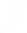 Подписано: Максимова Ольга Александровна DN: cn=Максимова Ольга Александровна, c=RU, o=МУНИЦИПАЛЬНОЕ АВТОНОМНОЕ ОБЩЕОБРАЗОВАТЕЛЬНОЕ УЧРЕЖДЕНИЕ СРЕДНЯЯ ОБЩЕОБРАЗОВАТЕЛЬНАЯ ШКОЛА №22 ГОРОДА ТЮМЕНИ,email=school22_tmn@mail.ruДата: 2022.09.27 12:08:46 +05'00'ПЛАН ВОСПИТАТЕЛЬНОЙ РАБОТЫ МАОУ СОШ №22 ГОРОДА ТЮМЕНИ НА 2023-2024 УЧЕБНЫЙ ГОД НООПЛАН ВОСПИТАТЕЛЬНОЙ РАБОТЫ МАОУ СОШ №22 ГОРОДА ТЮМЕНИ НА 2023-2024 УЧЕБНЫЙ ГОД (ООО )ПЛАН ВОСПИТАТЕЛЬНОЙ РАБОТЫ МАОУ СОШ №22 ГОРОДА ТЮМЕНИ НА 2023-2024 УЧЕБНЫЙ ГОД (СОО СТАРШЕЕ ЗВЕНО)Федеральный календарный план воспитательной работы ООО169.1-3. Федеральный календарный план воспитательной работы является единым для образовательных организаций. Он может быть реализован в рамках урочной и внеурочной деятельности. Образовательные организации вправе наряду с федеральным календарным планом воспитательной работы проводить иные мероприятия согласно федеральной рабочей программе воспитания, по ключевым направлениям воспитания и дополнительного образования детей.Сентябрь:1 сентября: День знаний;3 сентября: День окончания Второй мировой войны, День солидарности 
в борьбе с терроризмом;8 сентября: Международный день распространения грамотности.Октябрь:1 октября: Международный день пожилых людей; Международный день музыки;4 октября: День защиты животных;5 октября: День учителя;25 октября: Международный день школьных библиотек;Третье воскресенье октября: День отца.Ноябрь:4 ноября: День народного единства;8 ноября: День памяти погибших при исполнении служебных обязанностей сотрудников органов внутренних дел России;Последнее воскресенье ноября: День Матери;30 ноября: День Государственного герба Российской Федерации.Декабрь:3 декабря: День неизвестного солдата; Международный день инвалидов;5 декабря: День добровольца (волонтера) в России;9 декабря: День Героев Отечества;12 декабря: День Конституции Российской Федерации.Январь:25 января: День российского студенчества;27 января: День полного освобождения Ленинграда от фашистской блокады; День освобождения Красной армией крупнейшего «лагеря смерти» Аушвиц-Биркенау (Освенцима) – День памяти жертв Холокоста.Февраль:2 февраля: День разгрома советскими войсками немецко-фашистских войск 
в Сталинградской битве;8 февраля: День российской науки;15 февраля: День памяти о россиянах, исполнявших служебный долг 
за пределами Отечества;21 февраля: Международный день родного языка;23 февраля: День защитника Отечества.Март:8 марта: Международный женский день;18 марта: День воссоединения Крыма с Россией;27 марта: Всемирный день театра.Апрель:12 апреля: День космонавтики;19 апреля: День памяти о геноциде советского народа нацистами и их пособниками в годы Великой Отечественной войны.Май:1 мая: Праздник Весны и Труда;9 мая: День Победы;19 мая: День детских общественных организаций России;24 мая: День славянской письменности и культуры.1 июня: День защиты детей.Федеральный календарный план воспитательной работы СОО132.1. Федеральный календарный план воспитательной работы является единым для образовательных организаций. 132.2. Федеральный календарный план воспитательной работы может быть реализован в рамках урочной и внеурочной деятельности. 132.3. Образовательные организации вправе наряду с федеральным календарным планом воспитательной работы проводить иные мероприятия согласно федеральной рабочей программе воспитания, по ключевым направлениям воспитания.Сентябрь:1 сентября: День знаний;3 сентября: День окончания Второй мировой войны, День солидарности 
в борьбе с терроризмом;8 сентября: Международный день распространения грамотности.Октябрь:1 октября: Международный день пожилых людей; Международный день музыки;4 октября: День защиты животных;5 октября: День учителя;25 октября: Международный день школьных библиотек;Третье воскресенье октября: День отца.Ноябрь:4 ноября: День народного единства;8 ноября: День памяти погибших при исполнении служебных обязанностей сотрудников органов внутренних дел России;Последнее воскресенье ноября: День Матери;30 ноября: День Государственного герба Российской Федерации.Декабрь:3 декабря: День неизвестного солдата; Международный день инвалидов;5 декабря: День добровольца (волонтера) в России;9 декабря: День Героев Отечества;12 декабря: День Конституции Российской Федерации.Январь:25 января: День российского студенчества;27 января: День полного освобождения Ленинграда от фашистской блокады, День памяти жертв Холокоста.Февраль:2 февраля: День разгрома советскими войсками немецко-фашистских войск 
в Сталинградской битве;8 февраля: День российской науки;15 февраля: День памяти о россиянах, исполнявших служебный долг 
за пределами Отечества;21 февраля: Международный день родного языка;23 февраля: День защитника Отечества.Март:8 марта: Международный женский день;18 марта: День воссоединения Крыма с Россией;27 марта: Всемирный день театра.Апрель:12 апреля: День космонавтики;19 апреля: День памяти о геноциде советского народа нацистами и их пособниками в годы ВОВ.Май:1 мая: Праздник Весны и Труда;9 мая: День Победы;19 мая: День детских общественных организаций России;24 мая: День славянской письменности и культуры.1 июня: День защиты детей.ОСНОВНЫЕ ОБЩЕШКОЛЬНЫЕ ДЕЛАОСНОВНЫЕ ОБЩЕШКОЛЬНЫЕ ДЕЛАОСНОВНЫЕ ОБЩЕШКОЛЬНЫЕ ДЕЛАОСНОВНЫЕ ОБЩЕШКОЛЬНЫЕ ДЕЛАДелаКлассыОриентировочноевремя проведенияОтветственныеОсновное дело «День знаний «Здравствуй,школьная страна!»1-4классыАвгуст-сентябрьЗам.директораДень солидарности в борьбе с терроризмом1-4классыСентябрьСоветник директора по воспитанию, зам.директора, учителяОБЖМеждународный день распространения грамотности1-4классыСентябрьСоветник директора по воспитанию, зам.директора, учителярусск.яз.День окончания Второй мировой войны1-4классыСентябрьСоветник директора по воспитанию,зам.директораУдивительная химия. Д.И.Менделеев и его дело.1-4классыСентябрьСоветник директора по воспитанию, зам.директора, классныеруководителиОсновное дело «Природа – наш общий дом»1-4классыСентябрьЗам.директора, советстаршеклассников, классные руководителиМеждународный день музыки1-4классыОктябрьСоветник директора по воспитанию,зам.директораОсновное дело «Учителями славится Россия»1-4классыОктябрьЗам.директора, советстаршеклассников, совет РДДМДень отца в России1-4классыОктябрьСоветник директора по воспитанию, зам.директора, учителяфизкультурыАкция «Пусть осень жизни будет золотой»ко Дню пожилого человека1-4классыОктябрьЗам.директораМеждународный день школьных библиотек1-4классыОктябрьСоветник директора по воспитанию, зам.директора,библиотекариОсновное дело «Процветание в единстве» ко Дню народного единства1-4классыНоябрьСоветник директора повоспитанию, зам.директораФестиваль национальных культур «Мы дети твои, Россия», приуроченный ко Днютолерантности1-4классыНоябрьСоветник директора по воспитанию,зам.директораОсновное дело «Мама, милая моя» ко Днюматери1-4классыНоябрьСоветник директора повоспитанию, педагоги-организаторы«Символы России и региона»1-4классыНоябрьЗам.директора, советникдиректора по воспитанию«Уроки доброты» к Международному днюинвалидов1-4классыДекабрьЗам.директора, советникдиректора по воспитаниюОсновное дело «Мы потомки героев» коДню неизвестного солдата и Дню Героев Отечества1-4классыДекабрьЗам.директора, советник директора по воспитанию«Конституция – основной закон государства» ко Дню Конституции и Дню принятия Федеральных конституционныхзаконов1-4классыДекабрьЗам.директора, советник директора по воспитаниюОсновное дело «С Днем рождения, любимая школа» («С юбилеем, любимаяшкола»). Форум «Открытые сердца»1-4классыДекабрьЗам.директора, совет старшеклассников, советРДДМОсновное дело «Новый год шагает по планете», «Новогодний калейдоскоп», «Новогодний переполох»1-4классыДекабрьПедагоги-организаторы,совет старшеклассников, совет РДДМТеатральный фестиваль1-4классы2 полугодиеЗам.директора, педагоги- организаторы, советникдиректора по воспитанию«Новогодний дивертисмент», «Новогодний калейдоскоп»1-4классыДекабрь-январь (каникулы)Зам.директора, педагоги-организаторы, советник директора по воспитаниюДни воинской славы России и День памятио геноциде советского народа1-4классыЯнварь, февраль,апрель, майКлассные руководители,педагоги-организаторы«Отечества достойные сыны»: День памяти о россиянах, исполнявших служебный долг за пределами Отечества, к 30-летию вывода войск из Афганистана;День защитника Отечества1-4классыФевральЗам.директора, педагоги- организаторы, советник директора по воспитанию, классные руководителиМеждународный день родного языка, Деньрусского языка и День славянской письменности1-4классыФевраль, май, июньКлассные руководители, педагоги-организаторыМеждународный день телевидения ирадиовещания1-4классыМартКлассные руководители,педагоги-организаторы«Мама милая моя» к Международномуженскому дню1-4классыМартКлассные руководители,педагоги-организаторы«Мы вместе. Крым и Россия»1-4классыМартКлассные руководители,педагоги-организаторыДень театра1-4классыМартКлассные руководители,педагоги-организаторы«Наследники Гагарина» ко Днюкосмонавтики1-4классыАпрельКлассные руководители,педагоги-организаторыВсемирный день Земли, День Воды1-4классыАпрельКлассные руководители,педагоги-организаторыМастер-классы и мультиигры «Скорая помощь» кМеждународному дню скорой помощи1-4классыАпрельКлассные руководители,педагоги-организаторыОсновное дело «Вахта Памяти» в рамкахмуниципального проекта «Тюмень,1-4классыАпрель-майЗам.директора, педагоги-организаторы, советникравнение на Победу» и областного проекта«Мы потомки героев»директора по воспитаниюДень единых действий. День Весны иТруда. День Красного знамени1-4классы1-13 маяКлассные руководителиВахта Памяти ко Дню Победы1-4классыМайЗам.директора, советникдиректора по воспитанию, педагоги-организаторыФестиваль военной песни1-4классыМайКлассные руководители,педагоги-организаторыДень детских общественных организаций России1-4классыМайЗам.директора, советникдиректора по воспитанию, педагоги-организаторыМеждународный день музеев1-4классыМайЗам.директора, советник директора по воспитанию, педагоги-организаторы,музеиДень защиты детей1-4классыИюньЗам.директора, советник директора по воспитанию,начальник 1 сменыДень России1-4классыИюньЗам.директора, советникдиректора по воспитанию, начальник 1 сменыДень Памяти и скорби1-4классыИюньЗам.директора, советник директора по воспитанию,начальник 1 сменыОсновное дело «Тюменское лето»,реализация проекта «Лето – пора находок, а не потерь»1-4классыИюнь-августЗам.директора, педагоги-организаторы, советник директора по воспитаниюДень семьи, любви и верности1-4классыИюльЗам.директора, советникдиректора по воспитанию, начальник 2 сменыДень физкультурника1-4классыАвгустЗам.директора, советник директора по воспитанию,начальник 3 сменыДень государственного флага1-4классыАвгустЗам.директора, советникдиректора по воспитанию, начальник 3 сменыДень российского кино1-4классыАвгустСоветник директора повоспитаниюУчастие в олимпиадах и конкурсах1-4классыВ течение годаПедагоги школыПрограмма социальной активности«Орлята России»1-4классыВ течение годаСоветник директора по воспитанию, классныеруководителиКУРСЫ ВНЕУРОЧНОЙ ДЕЯТЕЛЬНОСТИ НООКУРСЫ ВНЕУРОЧНОЙ ДЕЯТЕЛЬНОСТИ НООКУРСЫ ВНЕУРОЧНОЙ ДЕЯТЕЛЬНОСТИ НООКУРСЫ ВНЕУРОЧНОЙ ДЕЯТЕЛЬНОСТИ НООНазвание курсаКлассыКоличество часовв неделюОтветственныеСпортивно-оздоровительное направлениеСпортивно-оздоровительное направлениеСпортивно-оздоровительное направлениеСпортивно-оздоровительное направлениеОбязательные курсы «Функциональная грамотность», «Разговоры о важном», остальные - по выбору1-42/4Художественно-эстетическое направлениеХудожественно-эстетическое направлениеХудожественно-эстетическое направление«Город мастеров»1-41«Смотрю на мир глазами художника»1-41Коммуникативное направлениеКоммуникативное направлениеКоммуникативное направлениеШкола безопасности1-41Грамотный читатель. Обучениесмысловому чтению1-41«Азбука нравственности»1-41Учение с увлечениемУчение с увлечениемУчение с увлечением«Начальное техническое моделирование»1-42«Для тех, кто любит математику».1-41«Геометрия вокруг нас»1-42Проектно-исследовательское направлениеПроектно-исследовательское направлениеПроектно-исследовательское направление«Проектная мастерская»1-41«Учусь создавать проекты»1-41ПРОФОРИЕНТАЦИЯПРОФОРИЕНТАЦИЯПРОФОРИЕНТАЦИЯПРОФОРИЕНТАЦИЯВнеклассная деятельность: Классные часы: «Учение с увлечением»,«Учиться всегда пригодится», «Азбука профессий», «Труд нашей семьи».«Профессии наших родителей».1-4классыВ течение годаЗам.директора, классные руководителиВнешкольная деятельность Участие во Всероссийской олимпиадешкольников, олимпиадах проекта«Учи.ру», «Фактор роста», в интеллектуальных конкурсах, предметныхнеделях и т.д.1-4классыВ течение годаЗам.директора, классные руководителиУчастие в Днях науки и школьной научно- практической конференции «Жизнь как поиск истины»1-4классыАпрельЗам.директора, классные руководители, руководитель ШНО«Эврика» Извина О.А.Сотрудничество с Музейно- просветительским объединением и Музейным комплексом им. И.Я.Словцова,ЦГБС, ГАУК ТОНБ и др.социальными партнерам.1-4классыВ течение годаЗам.директора, классные руководителиУчастие в выставке «Юннаты», в областной конференции ЧИР, межрегиональной конференции, вгородской и областной конференции «Шаг в будущее» и др.3-4классыВ течение годаЗам.директора, учителя предметники, руководитель ШНО«Эврика» Извина О.А.Конкурс творческих работ, презентаций и проектов «В мире профессий»,«Профессии наших родителей» и др.2-4классыВ течение годаЗам.директора, классные руководителиКлассные часы:«Людей неинтересных в1-4В течение годаЗам.директора, классныемире нет»,«Ими гордится школа»,«Учителями славится Россия – ученики приносят славу ей».классыруководителиОРГАНИЗАЦИЯ ПРЕДМЕТНО – ЭСТЕТИЧЕСКОЙ СРЕДЫОРГАНИЗАЦИЯ ПРЕДМЕТНО – ЭСТЕТИЧЕСКОЙ СРЕДЫОРГАНИЗАЦИЯ ПРЕДМЕТНО – ЭСТЕТИЧЕСКОЙ СРЕДЫОРГАНИЗАЦИЯ ПРЕДМЕТНО – ЭСТЕТИЧЕСКОЙ СРЕДЫБлагоустройство классных кабинетов,оформление классных уголков, отражающих жизнь класса1-4классыВ течение годаКлассные руководителиОформление школьной рекреации перед ипосле проведения конкретных ключевых дел1-4классыВ течение годаРуководитель МОИзготовление арт-объектов «Я и моя школа», «Школьный Арбат», «Новогодний Арбат», оформление рекреаций детско-родительскими группами1-4классыВ течение годаРуководитель МО, классные руководителиПерсональные выставки творческих работобучающихся1-4классыВ течение годаРыкованова Г.В. Аитова Ф.С.Презентация национальности (на Фестивале национальных культур),семейных проектов, театральных проектов и т.д.1-4классыПо факту проведенияРуководитель МО классных руководителей, классные руководителиТематические выставки фотографий,рисунков, плакатов, творческих работ1-4классыВ течение годаРыкованова Г.В. руководитель МОПополнение книгообменника, классных библиотек, проведение акции «Подариучебник школе». День книгодарения1-4классыВ течение годаРуководитель МО, библиотекари, классныеруководителиЭКСКУРСИИ, ЭКСПЕДИЦИИ, ПОХОДЫЭКСКУРСИИ, ЭКСПЕДИЦИИ, ПОХОДЫЭКСКУРСИИ, ЭКСПЕДИЦИИ, ПОХОДЫЭКСКУРСИИ, ЭКСПЕДИЦИИ, ПОХОДЫДелаКлассыВремя проведенияОтветственныеРеализация областной программы«Отдыхая - учимся»1-4классыВ течение года, каникулярныесменыЗам. директора, классные руководителиРеализация областного проекта пообразовательному туризму: по городу, по области, по России1-4классыВ течение года,каникулярные сменыЗам. директора, классные руководителиКлючевое дело «Природа – наш общийдом». Походы, экскурсии.1-4классыСентябрьЗам. директора, классныеруководители«Большие гонки» в экопарке«Затюменский»1-4классыСентябрьЗам. директора, классныеруководителиУчастие в соревнованиях «Тюменская тропа»Желающи е родители, педагоги,ученикиСентябрьЗам. директора, классные руководителиЭко-квест1-4классыСентябрьЗам. директора, классныеруководителиЭкскурсионные туры, посвященные Дню рождения Тюменской области, игодовщине Великой Победы в ВОВ1-4классыВ течение годаЗам. директора, классные руководителиЭкскурсии по городу «Тюмень. Война.Великая Победа», «По памятным местам»,«Тюменцы – фронту» и др.1-4классыВ течение годаЗам. директора, классные руководителиЭкскурсии на предприятия, в Музеи ТИУ,ТВВИКУ, Пожарной части, МЧС1-4классыВ течение годаЗам. директора, классныеруководителиСпортивные эстафетыРодители,педагоги, ученикиВ течение годаЗам. директора, классные руководителиПоходы выходного дняРодители, педагоги,ученикиВ течение годаЗам. директора, классные руководителиВелотуры и велопрогулкиРодители,педагоги, ученикиВ течение годаЗам. директора, классные руководителиДЕТСКИЕ ОБЩЕСТВЕННЫЕ ОБЪЕДИНЕНИЯДЕТСКИЕ ОБЩЕСТВЕННЫЕ ОБЪЕДИНЕНИЯДЕТСКИЕ ОБЩЕСТВЕННЫЕ ОБЪЕДИНЕНИЯДЕТСКИЕ ОБЩЕСТВЕННЫЕ ОБЪЕДИНЕНИЯ«Классное собрание» всероссийский проект1-4классыСентябрьЗам. директора, советникдиректора по воспитанию«Большие гонки» туристско- спортивный проект1-4классыСентябрьЗам. директора, советникдиректора по воспитанию«Орлята России». Программа развития социальной активности1-4классыВ течение годаЗам. директора, советникдиректора по воспитанию«Тюменская тропа» областной проект1-4классыСентябрьЗам. директора, советникдиректора по воспитаниюВсероссийский спортивный фестиваль1-4классыВ течение годаЗам. директора, советникдиректора по воспитаниюВсероссийская акция «Достижения России»1-4классыВ течение годаЗам. директора, советникдиректора по воспитаниюОбластная акция «Письмо герою»1-4классыВ течение годаЗам. директора, советникдиректора по воспитаниюВсероссийский проект «Экодежурный по стране»1-4классыСентябрьЗам. директора, советникдиректора по воспитанию«Я познаю Россию» всероссийский проект1-4классыВ течение годаЗам. директора, советникдиректора по воспитаниюВсероссийская военно-спортивная игра«Победа», городская игра «Зарничка»1-4классыВ течение годаЗам. директора, советникдиректора по воспитаниюАкция «Мой любимый учитель»1-4классыОктябрьЗам. директора, советникдиректора по воспитаниюВсероссийская акция «Письмо добра»1-4классыОктябрьЗам. директора, советникдиректора по воспитаниюДень рождения РДДМ1-4классыОктябрьЗам. директора, советникдиректора по воспитаниюВсероссийский проект «Добро не уходит на каникулы»1-4классыДекабрь - ЯнварьЗам. директора, советникдиректора по воспитаниюВсероссийский фестиваль «Весёлые старты»1-4классыВ течение годаЗам. директора, советникдиректора по воспитаниюВоенно-патриотический проект «База героев»1-4классыФевральЗам. директора, советникдиректора по воспитаниюВсероссийская акция «День книгодарения»1-4классыФевральЗам. директора, советникдиректора по воспитаниюСвоп-вечеринки1-4классыВ течение годаЗам. директора, советникдиректора по воспитанию, классные руководителиВсероссийский проект«Снежный десант»,совместно с РСО1-4классыМартЗам. директора, советникдиректора по воспитаниюВсероссийский проект«Классные встречи»1-4классыВ течение годаЗам. директора, советникдиректора по воспитанию«Заповедные острова России» конкурс природоохранных проектов1-4классыВ течение годаЗам. директора, советникдиректора по воспитаниюВсероссийские акции «Вам, любимые!», «Завтрак маме»1-4классыНоябрь, мартЗам. директора, советникдиректора по воспитаниюАкция «Международный субботник»1-4классыАпрельЗам. директора, советникдиректора по воспитаниюМеждународная акция «Георгиевская ленточка»1-4классыАпрель - МайЗам. директора, советникдиректора по воспитаниюДень детских общественных организаций1-4классыМайЗам. директора, советникдиректора по воспитаниюВсероссийская акция ко дню славянской письменности1-4классыМайЗам. директора, советникдиректора по воспитаниюФестиваль туристов и путешественников«Одиссея»1-4классыМайЗам. директора, советникдиректора по воспитаниюПроект «Тюменское лето»1-4классыИюнь - АвгустЗам. директора, советникдиректора по воспитаниюАкция «Детский телефон доверия», акция к Международному дню семьи5-9классыМайЗам. директора, рук.волонтерских отрядов,кл.руководителиДень защиты детей. Акция «Детство– это я и ты»5-9классыИюньЗам. директора,рук.волонтерских отрядов, кл.руководителиОбластной флешмоб «Краски жизни в нас самих»5-9классыИюньЗам. директора, рук.волонтерских отрядов,кл.руководителиОбластная акция «Расскажи, гдеторгуют смертью»5-9классыВ течение годаЗам. директора,рук.волонтерских отрядовАкции «Достижения России», «Мы вместе. Дарим домашнее тепло», «Корзина добра», «Новый год в каждый дом» и др.5-9классыВ течение годаЗам. директора,рук.волонтерских отрядов, советник директора по восп.ОСНОВНЫЕ ОБЩЕШКОЛЬНЫЕ ДЕЛАОСНОВНЫЕ ОБЩЕШКОЛЬНЫЕ ДЕЛАОСНОВНЫЕ ОБЩЕШКОЛЬНЫЕ ДЕЛАОСНОВНЫЕ ОБЩЕШКОЛЬНЫЕ ДЕЛАОсновное дело «Школьный двор – территория красоты»10-11классыВ течение годаЗам.директора, советник директора по воспитанию,совет старшеклассниковОсновное дело «День знаний.Здравствуй, школьная страна!»10-11классыАвгуст-сентябрьЗам.директора, советникдиректора по воспитаниюОсновное дело «Природа – наш общий дом». Соревнования по тимбилдингу10-11классыСентябрьЗам.директора, советникдиректора по воспитанию, совет старшеклассниковВсероссийская неделя безопасности ДД10-11классыСентябрьСоветник директора по воспитанию,зам.директора, учителя ОБЖМеждународная просветительско-патриотическая акция «Диктант Победы»10-11классыСентябрьЗам.директора, советник директора по воспитаниюДень солидарности в борьбе с терроризмом10-11классыСентябрьЗам. директора, советник директора по воспитанию,классные руководителиМеждународный день распространения грамотности10-11классыСентябрьЗам. директора, советникдиректора по воспитанию, классные руководителиДень окончания Второй мировой войны10-11классыСентябрьЗам. директора, советник директора по воспитанию,классные руководителиТуристско-спортивный проект«Большие гонки» и тренинг по тимбилдингу10-11классыСентябрьЗам.директора, советникдиректора по воспитанию, совет старшеклассниковУдивительная химия.Д.И.Менделеев и его дело жизни.10-11классыОктябрьЗам. директора, советник директора по воспитанию,классные руководителиОсновное дело «Учителямиславится Россия». Акция «Спасибо, Учитель!»10-11классыОктябрьЗам.директора, советникдиректора по воспитанию, совет старшеклассниковВсероссийский форум лидеров ученического самоуправления«Территория Успеха»10-11классыОктябрьЗам.директора, советник директора по воспитанию,совет старшеклассниковФедеральный проект по развитию межкультурного диалога и популяризации культурного наследия народов России в средеучащейся молодежи «Мы вместе: Разные. Смелые и Молодые»10-11классыВ теч.годаЗам.директора, советник директора по воспитанию, совет старшеклассниковМеждународный день музыки10-11классыОктябрьЗам. директора, советник директора по воспитанию,классные руководителиВсероссийская акция «Мы —граждане России!»10-11классыВ теч.годаЗам.директора, советникдиректора по воспитаниюВсероссийский проект «Лига вожатых»10-11классыВ теч.годаЗам. директора, советник директора по воспитанию,классные руководителиАкции «Азбука добра», «Пустьосень жизни будет золотой» ко Дню пожилого человека10-11классыОктябрьЗам.директора, советникдиректора по воспитанию, совет старшеклассниковДень рождения КВН10-11классыНоябрьЗам. директора, советник директора по воспитанию,классные руководителиВсероссийский конкурс молодежных авторских проектов и проектов в сфере образования, направленных на социально- экономическое развитие российскихтерриторий, «Моя страна — моя Россия»10-11классыНоябрьЗам. директора, советник директора по воспитанию, классные руководителиОсновное дело «Процветание в единстве» ко Дню народногоединства10-11классыНоябрьЗам. директора, советник директора по воспитанию,классные руководителиОсновное дело «Символы России и региона»10-11классыНоябрьЗам. директора, советникдиректора по воспитанию, классные руководители«Уроки доброты» к Международному дню инвалидов10-11классыДекабрьЗам.директора, советник директора по воспитанию,совет старшеклассниковВсероссийский с международным участием молодежный форум «Мир безэкстремизма»10-11классыДекабрьЗам.директора, советник директора по воспитанию, совет старшеклассниковФестиваль национальных культур«Мы дети твои, Россия», приуроченный ко Днютолерантности10-11классыНоябрьЗам. директора, советник директора по воспитанию, классные руководителиОсновное дело «Мама, милая моя» ко Дню матери10-11классыНоябрьЗам. директора, советник директора по воспитанию,классные руководителиОсновное дело «Мы потомки героев» ко Дню неизвестного солдата и Дню Героев Отечества.Проект «Диалог поколений». Акция«Улица Героев»10-11классыДекабрьЗам.директора, советник директора по воспитанию, совет старшеклассниковОсновное дело «С Днем рождения, любимая школа»10-11классыДекабрьЗам.директора, советник директора по воспитанию,совет старшеклассниковДни единых действий Городов Трудовой Славы10-11классыВ теч.годаЗам. директора, советникдиректора по воспитанию, классные руководителиВсероссийский фотофестиваль10-11В теч.годаЗам. директора, советник«Фокус»классыдиректора по воспитанию,классные руководителиОсновное дело «Новый год шагает по планете», новогодняя дискотека10-11классыДекабрьЗам.директора, советникдиректора по воспитанию, совет старшеклассниковДни воинской славы России и День памяти о геноциде советскогонарода10-11классыЯнварь, февраль, апрель, майЗам. директора, советник директора по воспитанию,классные руководителиВсероссийский конкурс «Добро не уходит на каникулы»10-11классыВ течение года: январь, июнь-августЗам.директора, советник директора по воспитанию,совет старшеклассниковДень российской науки10-11классыФевральЗам. директора, советникдиректора по воспитанию, классные руководителиТеатральный фестиваль10-11классы3 четвертьЗам. директора, советник директора по воспитанию,классные руководителиРеализация проектов «Мы потомки героев», «Герои говорят», «Диалог поколений» в рамкахсотрудничества с ветеранскими организациями10-11классы2 полугодиеЗам.директора, советник директора по воспитанию, совет старшеклассниковДни воинской славы России и День памяти о геноциде советскогонарода10-11классыДекабрь-январь (каникулы)Зам. директора, советник директора по воспитанию,классные руководителиДень российской науки10-11классыВ течение годаЗам. директора, советникдиректора по воспитанию, классные руководителиМеждународный день родногоязыка, День русского языка, беседы о богатстве русского языка в рамках предметной недели «Великий имогучий». День славянской письменности10-11классыВ течение годаЗам. директора, советник директора по воспитанию, классные руководители, предметникиОсновное дело «Мама, милая моя» ко Дню матери10-11классыНоябрьЗам. директора, советник директора по воспитанию,классные руководителиОсновное дело ко Дню неизвестного солдата и Дню Героев Отечества.Акция «Улица Героев»10-11классыДекабрьЗам.директора, советник директора по воспитанию,совет старшеклассниковОсновное дело «Открытые сердца»10-11классыДекабрьЗам. директора, советникдиректора по воспитанию, классные руководителиДни единых действий Городов Трудовой Славы10-11классыВ теч.годаЗам. директора, советник директора по воспитанию,классные руководителиВсероссийский фотофестиваль«Фокус»10-11классыДекабрь, январьЗам. директора, советникдиректора по воспитанию, классные руководителиОсновное дело «Новый год шагает по планете», «Новогоднийкалейдоскоп»10-11классыДекабрьЗам. директора, советник директора по воспитанию,классные руководители«Мы вместе. Крым и Россия»10-11классыМартЗам. директора, советникдиректора по воспитанию, классные руководителиДень театра10-11классыМартЗам. директора, советник директора по воспитанию,классные руководителиПроект «Без срока давности».Всероссийский конкурс сочинений«Без срока давности»10-11классыАпрельЗам. директора, советник директора по воспитанию, классные руководители,предметникиМеждународная акция«Георгиевская ленточка»10-11классыАпрельЗам. директора, советник директора по воспитанию,классные руководители«Наследники Гагарина» ко Дню космонавтики10-11классыАпрельЗам. директора, советникдиректора по воспитанию, классные руководителиВсероссийский конкурс «Большая перемена»10-11классыАпрельЗам. директора, советник директора по воспитанию,классные руководителиВсемирный день Земли, День Воды10-11классыАпрельЗам. директора, советникдиректора по воспитанию, классные руководителиОсновное дело «Вахта Памяти» в рамках муниципального проекта«Тюмень, равнение на Победу» и областного проекта «Мы потомки героев». Международная акция«Огненные картины войны», «СвечаПамяти», «Рассвет Победы»10-11классыАпрель-майЗам. директора, советник директора по воспитанию, классные руководителиОсновное дело «Тюменское лето» в рамках проекта «Лето – поранаходок, а не потерь»10-11классыИюнь-августЗам. директора, советникдиректора по воспитанию, классные руководителиДень детских общественных организаций России10-11классыМайЗам. директора, советник директора по воспитанию,классные руководителиДень защиты детей10-11классыИюньЗам. директора, советникдиректора по воспитанию, классные руководителиДень России10-11классыИюньНачальник лагеря, советник директора по воспитанию, классныеруководителиДень Памяти и скорби10-11классыИюньНачальник лагеря, советник директора по воспитанию, классныеруководителиДень семьи, любви и верности10-11классыИюльНачальник лагеря, советник директора по воспитанию, классныеруководителиЕдиный день Городов трудовойдоблести10-11классыИюльНачальник лагеря,советник директора повоспитаниюДень физкультурника10-11классыАвгустНачальник лагеря, советник директора по воспитанию, классныеруководителиДень Государственного флага10-11классыАвгустЗам. директора, советникдиректора по воспитаниюДень российского кино10-11классыАвгустЗам. директора, советникдиректора по воспитаниюВсероссийская программа по развитию советов обучающихся общеобразовательных организаций«Ученическое самоуправление»10-11классыВ течение годаЗам. директора, советник директора по воспитанию«Школа – территория общей заботы»10-11классыВ течение годаЗам. директора, советникдиректора по воспитанию, кл.руководителиОРГАНИЗАЦИЯ ПРЕДМЕТНО – ЭСТЕТИЧЕСКОЙ СРЕДЫОРГАНИЗАЦИЯ ПРЕДМЕТНО – ЭСТЕТИЧЕСКОЙ СРЕДЫОРГАНИЗАЦИЯ ПРЕДМЕТНО – ЭСТЕТИЧЕСКОЙ СРЕДЫОРГАНИЗАЦИЯ ПРЕДМЕТНО – ЭСТЕТИЧЕСКОЙ СРЕДЫРеализация проектов «Школьный двор – территория красоты»,«Школа – территория общейзаботы»10-11классыВ течение годаКлассные руководителиБлагоустройство классных кабинетов, оформление классных уголков, отражающих актуальнуюжизнь класса10-11классыВ течение годаКлассные руководителиФотовыставки и выставкитворческих работ «Осенний вернисаж».10-11классыСентябрьПедагоги- организаторыВыставка работ ко дню защиты экологической безопасности.10-11классыОктябрьЗам. директора, советникдиректора по воспитанию, кл.руководителиВыставка фотографий «Мы с папой…»10-11классыОктябрьЗам. директора, советник директора по воспитанию,кл.руководителиКонкурс фотоколлажей ивидеороликов к международному Дню матери.10-11классыНоябрьЗам. директора, советникдиректора по воспитанию, кл.руководителиОформление стендов «Есть такая профессия - Родину защищать»10-11классыДекабрь-ФевральЗам. директора, советник директора по воспитанию,кл.руководители«Новогодний калейдоскоп»(оформление кабинетов, рекреаций и вестибюля школы к Новому году)10-11классыДекабрьЗам. директора, советникдиректора по воспитанию, кл.руководителиОрганизация мастер-классов по изготовлению открыток ко ДнюЗащитника Отечества.10-11классыФевральЗам. директора, советник директора по воспитанию,кл.руководителиВыставка фотографий ивидеороликов «Пусть всегда будет мама»10-11классы1-7 мартаЗам. директора, советникдиректора по воспитанию, кл.руководителиКонкурс плакатов «Крым и Россия – вместе навсегда»10-11классы16 мартаЗам. директора, советникдиректора по воспитанию, кл.руководителиВыставка коллажей «12 апреля – День космонавтики»10-11классы12 апреляЗам. директора, советникдиректора по воспитанию, кл.руководителиЭкспозиция «Стена Памяти»10-11классыапрель-майЗам. директора, советник директора по воспитанию,кл.руководителиСменный стенд «Календарь Победы»10-11классыапрель-майЗам. директора, советникдиректора по воспитанию, кл.руководителиВыставка графических рисунков«Победные версты»10-11классы6 маяЗам. директора, советникдиректора по воспитанию, кл.руководителиФотовыставка «Семейные радости», посвященная Дню семьи10-11классы15 маяЗам. директора, советник директора по воспитанию,кл.руководителиПерсональные выставки творческих работ обучающихся10-11классыежемесячноЗам. директора, советникдиректора по воспитанию, кл.руководителиРАБОТА С РОДИТЕЛЯМИРАБОТА С РОДИТЕЛЯМИРАБОТА С РОДИТЕЛЯМИРАБОТА С РОДИТЕЛЯМИРабота Управляющего совета школы(по плану). Рейды на пришкольной территории и в микрорайоне.10-11классыВ течение годаЗам. директора, советник директора по воспитанию, кл.руководителиКруглый стол «Здоровое поколение– будущее России»10-11классыСентябрьЗам. директора, советник директора по воспитанию,кл.руководителиМотивационная работа по подготовке к социально- психологическому тестированию(СПТ) и к тестированию на употребление ПАВ10-11классыСентябрь- ОктябрьЗам. директора, советник директора по воспитанию, кл.руководителиОб Интернет-безопасности и правилах пользования Интернетом.Об обеспечении безопасности обучающихся, о профилактике буллинга, троллинга, мобинга, жестокого обращения в отношениинесовершеннолетних10-11классыОктябрьЗам. директора, советник директора по воспитанию, кл.руководителиРасширенное заседаниеУправляющего совета (с председателями р/к)10-11классыОктябрьЗам. директора, советникдиректора по воспитанию, кл.руководителиОбщешкольные родительские собрания по профилактикетабакокурения, употребления ПАВ10-11классыНоябрьЗам. директора, советник директора по воспитанию,кл.руководителиСовместные детско-родительские проекты «Рука в руке», «Фестиваль национальных культур», «Нашвыход», «Театральный фестиваль» и др.10-11классыВ течение годаЗам. директора, советник директора по воспитанию, кл.руководителиОбщешкольные родительские собрания об особенностях подросткового возраста, опрофилактике правонарушений.10-11классыНоябрьЗам. директора, советник директора по воспитанию, кл.руководителиО Государственной итоговой аттестации обучающихся 11 классов и региональной оценке качества образования учащихся. О промежуточной аттестации 10-классников.10-11классыНоябрь-декабрьЗам. директора, советник директора по воспитанию, кл.руководителиФормирование стрессоустойчивого поведения у учащихся какпрофилактика конфликтов ипроявления агрессии10-11классыДекабрьЗам. директора, советник директора по воспитанию, кл.руководителиО профилактике вредных привычек и употребления ПАВ10-11классыДекабрьЗам. директора, советникдиректора по воспитанию, кл.руководителиО профилактике правонарушений среди несовершеннолетних ипредупреждению у них суицидальных наклонностей.10-11классыПонеобходимостиЗам. директора, советник директора по воспитанию, кл.руководителиО духовно-нравственном аспекте семейного воспитания подростков ипрофилактике эмоциональногонеблагополучия в семье.10-11классыФевральЗам. директора, советник директора по воспитанию, кл.руководителиКонференция отцов «Ответственная роль»10-11классыФевральЗам. директора, советникдиректора по воспитанию, кл.руководителиКруглый стол «Здоровая мама – будущее России»10-11классыМартЗам. директора, советник директора по воспитанию,кл.руководителиОбщешкольное родительское собрание «В поисках смысла и жизненных ресурсов. Воспитаниегражданственности, патриотизма и социальной ответственности всемье»10-11классыМартЗам. директора, советник директора по воспитанию, кл.руководителиБрифинг «Сто вопросов взрослому»10-11классыАпрельЗам. директора, советник директора по воспитанию,кл.руководителиОсновное дело «День семьи»10-11классыМайЗам. директора, советникдиректора по воспитанию, кл.руководителиУчастие в ключевых делах ипроектах «Тюменское лето», «Лето– пора находок, а не потерь»,«Трудовое лето», «Школьный двор – территория красоты» и др.10-11классыМай-августЗам. директора, советник директора по воспитанию, кл.руководителиИндивидуальные консультации10-11классыВ течение годаЗам. директора, советникдиректора по воспитанию, кл.руководителиПсихологический РодительскийКлуб, Круглые столы, Единые дни10-11классыВ течение годаЗам. директора, советник директора по воспитанию,консультаций, День правовойпомощи детям и родителям, форум«Большая перемена», акция«Навстречу друг другу» и дркл.руководителиПРОФИЛАКТИКАПРОФИЛАКТИКАПРОФИЛАКТИКАПРОФИЛАКТИКАБеседы с учащимися 10-11 классов, изучающими курсы по формированию антикоррупционного мировоззрения и повышения уровня правосознания и правовой культуры, в т.ч. с привлечением специалистов органов профилактики в рамкахправового лектория и Единых дней профилактики10-11классыВ течение годаЗам. директора, советник директора по воспитанию, кл.руководителиУроки финансовой грамотности и потребительских знаний с привлечением социальныхпартнеров10-11классыВ течение годаЗам. директора, советник директора по воспитанию, кл.руководителиПроведение цикла правовых мероприятий по разъяснению федерального законодательства в сфере противодействия экстремизму, в том числе в сетиИнтернет10-11классыВ течение годаЗам. директора, советник директора по воспитанию, кл.руководителиПроведение классных часов с использованием методических рекомендаций Министерства просвещения РФ «Система воспитательной работы по формированию антикоррупционного мировоззрения в образовательномучреждении»10-11классыВ течение годаЗам. директора, советник директора по воспитанию, кл.руководителиРазработка системы мероприятий по формированию антикоррупционного мировоззрения у учащихся- беседы-диспуты;- элективные курсы;коллективные творческие дела;игровые программы «Я знаю закон» и ролевые игры;- акции в микрорайоне;участие в многопрофильной олимпиаде и творческом конкурсе«Лучшие по праву», «СКонсультантом на ура защитим свои права» и др.10-11классыВ течение годаЗам. директора, советник директора по воспитанию, кл.руководителиПодготовка и обновление материалов для стендов «Правовой уголок», «Юридическая помощь»,для школьной газеты «Парус»10-11классыВ течение годаЗам. директора, советник директора по воспитанию, кл.руководителиПроведение Интернет-урока «Имею право!» и «Имею право знать»10-11классыВ течение годаЗам. директора, советникдиректора по воспитанию, кл.руководителиДекады профилактики10-11классыВ течение годаЗам. директора, советник директора по воспитанию,кл.руководителиПроведение цикла правовых мероприятий по разъяснению федерального законодательства в сфере противодействия терроризму и экстремизму, в том числе в сетиИнтернет10-11классыВ течение годаЗам. директора, советник директора по воспитанию, кл.руководителиОбластная акция «Пусть осень жизни будет золотой…»10-11классыСентябрь - ОктябрьЗам. директора, советник директора по воспитанию,кл.руководителиИнтернет-уроки «Имею право знать!»10-11классыСентябрь - ОктябрьЗам. директора, советникдиректора по воспитанию, кл.руководителиКруглый стол «Мир насилия не для детей», «Правовой нигилизм. Как с ним бороться?», «Молодежные субкультуры» с приглашением представителей субъектовпрофилактики10-11классыВ течение годаЗам. директора, советник директора по воспитанию, кл.руководителиПравовые лектории: «Как не стать жертвой преступления»,«Административная и уголовная ответственность», «Поступок. Проступок. Правонарушение»,«Мой безопасный маршрут домой,ПДД», «Безопасность в социальных сетях»10-11классыВ течение годаЗам. директора, советник директора по воспитанию, кл.руководителиКлассные часы «Безопасный Интернет», «Ловушки Интернет- пространства», «Мое лицо в Интернете», «Моя страничка в Интернете», «Социальные сети –друг или враг?» и т.д.10-11классыВ течение годаЗам. директора, советник директора по воспитанию, кл.руководителиЕдиный урок, посвященный Дню народного единства подвигу Минина и Пожарского «Россиямногонациональная»10-11классыНоябрьЗам. директора, советник директора по воспитанию, кл.руководителиСоциально-психологическое тестирование (СПТ)10-11классыПо графикуЗам. директора, советник директора по воспитанию,кл.руководителиИнтерактивные перемены «Все мы разные, но мы вместе»10-11классыНоябрьЗам. директора, советникдиректора по воспитанию, кл.руководителиОбщешкольные родительские собрания «Об обеспечении безопасности детей, асоциальныхпроявлений, о профилактике10-11классыПо графикуЗам. директора, советник директора по воспитанию, кл.руководителиправонарушений в отношениинесовершеннолетних»Неделя Молодежного Добровольческого Служения: благотворительная акция «В город пришла зима», благотворительная акция «Протяни ладошки Солнцу», акция ко Дню матери «Птицасчастья», «Подари всем мамам мира»10-11классыНоябрьЗам. директора, советник директора по воспитанию, кл.руководителиИнтернет - уроки «Имею право знать!»10-11классыВ течение годаЗам. директора, советникдиректора по воспитанию, кл.руководителиПрофилактические беседы«Поступок. Проступок.Преступление», «Административная и уголовная ответственность»,«Дружу с Законом», «Подросток и закон» и т.д. пом. прокуратура КАО г. Тюмени, инспектора ПДН ОП №8, инспектора по охране детства (по согласованию)10-11классыВ течение годаЗам. директора, советник директора по воспитанию, кл.руководителиПравовые лектории: «Поступок. Проступок. Преступление»,«Административная и уголовная ответственность», «Как не стать жертвой преступления» преступления», «Последствияупотребления наркотиков», «Живи по правилам», «Подросток и закон»10-11классыВ течение годаЗам. директора, советник директора по воспитанию, кл.руководителиФестиваль национальных культур«Мы дети твои, Россия»10-11классыНоябрь- декабрьЗам. директора, советникдиректора по воспитанию, кл.руководителиУчастие в Областной акции «Время развеять дым»10-11классыНоябрьЗам. директора, советник директора по воспитанию,кл.руководителиАкция «Мы за здоровую молодежь!» ко Дню борьбы со СПИДом10-11классыДекабрьЗам. директора, советникдиректора по воспитанию, кл.руководителиУроки доброты ко Всемирному Дню инвалидов «Я просто другой»,«Доброта спасет мир»10-11классыДекабрьЗам. директора, советник директора по воспитанию,кл.руководителиКонкурс агитбригад «Кто, если не мы…» ко Дню борьбы со СПИДом в рамках работы базового Кабинетапрофилактики употребления ПАВ10-11классыДекабрьЗам. директора, советник директора по воспитанию, кл.руководителиКонкурсы «Краски жизни в нас самих», «Наша жизнь в наших руках!» ко Дню борьбы со СПИДомв рамках работы Кабинета профилактики употребления ПАВ10-11классыДекабрьЗам. директора, советник директора по воспитанию, кл.руководителиКлассные часы ко ДнюКонституции: «Я - гражданин10-11классыДекабрьЗам. директора, советникдиректора по воспитанию,России», «Основной закон России»,«Права и обязанности гражданина»кл.руководителиПравовые лектории:«Административная и уголовная ответственность подростков», «Моя безопасность», «БезопасныйИнтернет»10-11классыДекабрьЗам. директора, советник директора по воспитанию, кл.руководителиКонференция отцов «Растим гражданина», «Ответственная роль»10-11классыЯнварьЗам. директора, советник директора по воспитанию,кл.руководителиМесячник гражданско- патриотического воспитания10-11классыЯнварь - ФевральЗам. директора, советник директора по воспитанию,кл.руководителиКлассные часы и беседы волонтеров«Мир жестокости не для детей!»10-11классыЯнварь - ФевральЗам. директора, советникдиректора по воспитанию, кл.руководителиАкция «Откажись от насилия ради будущего»10-11классыФевральЗам. директора, советник директора по воспитанию,кл.руководителиДень борьбы с ненормативной лексикой10-11классыФевральЗам. директора, советникдиректора по воспитанию, кл.руководителиОбластная профилактическая акция«Областная зарядка»10-11классыМарт - АпрельЗам. директора, советник директора по воспитанию,кл.руководителиВесенняя неделя добра10-11классыМарт - АпрельЗам. директора, советникдиректора по воспитанию, кл.руководителиТанцевально-развлекательный флеш-моб «Мы за активнуюмолодежь!»10-11классыАпрельЗам. директора, советник директора по воспитанию,кл.руководителиОперация «Штрих-Код»10-11классыАпрельЗам. директора, советник директора по воспитанию,кл.руководителиУчастие в конкурсах творческих работ, видеороликов, медиапроектов «Мои аргументы против вредных привычек», «Дыши свободно», «День без табака» к международному Дню борьбы спьянством, международному Дню без табака10-11классыВ течение годаЗам. директора, советник директора по воспитанию, кл.руководителиРабота базового Кабинета профилактики употребления ПАВ10-11классыВ течение годаЗам. директора, советникдиректора по воспитанию, кл.руководителиУчастие в конкурсах творческих работ, видеороликов, медиапроектов «Мои аргументы противвредных привычек», «Дыши свободно», «День без табака».Участие в конкурсах творческих работ, видеороликов, медиапроектов «Мои аргументы противвредных привычек», «Дыши свободно», «День без табака».Участие в конкурсах творческих работ, видеороликов, медиапроектов «Мои аргументы противвредных привычек», «Дыши свободно», «День без табака».Участие в конкурсах творческих работ, видеороликов, медиапроектов «Мои аргументы противвредных привычек», «Дыши свободно», «День без табака».Работа первичной организации РДШ на базе школы, участие в городских, областных,всероссийских конкурсах, флешмобах, акциях, фестивалях, квестах, проектах.Работа первичной организации РДШ на базе школы, участие в городских, областных,всероссийских конкурсах, флешмобах, акциях, фестивалях, квестах, проектах.Работа первичной организации РДШ на базе школы, участие в городских, областных,всероссийских конкурсах, флешмобах, акциях, фестивалях, квестах, проектах.Работа первичной организации РДШ на базе школы, участие в городских, областных,всероссийских конкурсах, флешмобах, акциях, фестивалях, квестах, проектах.Работа базового Кабинета профилактики употребления ПАВ (по плану)Работа базового Кабинета профилактики употребления ПАВ (по плану)Работа базового Кабинета профилактики употребления ПАВ (по плану)Работа базового Кабинета профилактики употребления ПАВ (по плану)САМОУПРАВЛЕНИЕ (СОО, СТАРШЕЕ ЗВЕНО)САМОУПРАВЛЕНИЕ (СОО, СТАРШЕЕ ЗВЕНО)САМОУПРАВЛЕНИЕ (СОО, СТАРШЕЕ ЗВЕНО)САМОУПРАВЛЕНИЕ (СОО, СТАРШЕЕ ЗВЕНО)Орган ученического самоуправления«Большой совет»10-11В начале каждой четвертиЗам.директора, советник директора по воспитанию,педагоги-организаторыЗаседания членов ученическогосамоуправления, сборы советов дела, совета РДДМ10-11В течение годаЗам.директора, советникдиректора по воспитанию, педагоги-организаторыПлановые заседания совета старшеклассников10-11Каждый месяцПредседатели классов, члены совета старшеклассников,педагоги-организаторыПлановые заседания совета дела, совета старшеклассников, Совета учеников10-11В начале каждой четвертиПредседатели классов, члены совета старшеклассников,педагоги-организаторыОрганизация и проведение избирательной кампании по выборам председателей10-11СентябрьСоветник директора по воспитанию, председатели классов, члены советастаршеклассников, педагоги-организаторыОрганизация интерактивных перемен10-11В течение годаСоветник директора по воспитанию, педагоги- организаторы, советстаршеклассниковРазработка положений о различных конкурсах, смотрах, фестивалях10-11В течение годаЗам.директора, советник директора по воспитанию,ученический секторДень самоуправления в рамках основного дела «Учителями славится Россия» и проекта «РДДМ –территория самоуправления»10-11ОктябрьСовет РДДМ «Движение первых»Реализация проекта «Школьныйдвор– территория красоты»10-11Май-сентябрьЗам.директора, советникдиректора по воспитанию,Вожатская смена в рамках проекта«Тюменское лето»10-11Июнь-августКлуб вожатых, педагоги-организаторыВыпуск тематических и новостных стенгазет «Школьные новости»,«Школьная жизнь»10-11В течение годаЗам.директора, советник директора по воспитанию,медиа-службаОрганизация дежурства по школе и в столовой10-11В течение годаПредседатели классов, члены совета старшеклассников,классные руководителиШКОЛЬНЫЕ И СОЦИАЛЬНЫЕ МЕДИА (СОО,СТАРШЕЕ ЗВЕНО)ШКОЛЬНЫЕ И СОЦИАЛЬНЫЕ МЕДИА (СОО,СТАРШЕЕ ЗВЕНО)ШКОЛЬНЫЕ И СОЦИАЛЬНЫЕ МЕДИА (СОО,СТАРШЕЕ ЗВЕНО)ШКОЛЬНЫЕ И СОЦИАЛЬНЫЕ МЕДИА (СОО,СТАРШЕЕ ЗВЕНО)Школьная бумажная и электронная газета «На 22 волне»10-11В течение годаЗам.директора, советник директора по воспитанию,медиа-службаРадио «Школьная волна»10-11В ПРОЕКТЕЗам.директора, советникдиректора по воспитанию, медиа-службаТелестудия «Медиа22»10-11В ПРОЕКТЕЗам.директора, советник директора по воспитанию,медиа-службаОрганизация экскурсий на радио и телестудии10-11классыВ течение годаЗам.директора, советникдиректора по воспитанию, медиа-службаВедение социальной группы в ВК10-11классыВ течение годаЗам.директора, советник директора по воспитанию,медиа-службаВсероссийский конкурс«Медиашкола»10-11классыСентябрь - ОктябрьЗам.директора, советникдиректора по воспитанию, медиа-службаРегиональная смена «Медиаволна»10-11классыВ течение годаЗам.директора, советникдиректора по воспитанию, медиа-службаОрганизация и реализация фотовыставок, конкурсоввидеороликов10-11классыВ течение годаЗам.директора, советник директора по воспитанию,медиа-службаВсероссийский конкурс «Фокус»10-11классыВ течение годаЗам.директора, советникдиректора по воспитанию, медиа-службаВсероссийский конкурс социальных страниц10-11классыАпрельЗам.директора, советник директора по воспитанию,медиа-службаМедиа - сопровождение проектов«Орлята России», «Школа первых»10-11классыВ течение годаЗам.директора, советникдиректора по воспитанию, медиа-службаПРОФОРИЕНТАЦИЯ (СОО, СТАРШЕЕ ЗВЕНО)ПРОФОРИЕНТАЦИЯ (СОО, СТАРШЕЕ ЗВЕНО)ПРОФОРИЕНТАЦИЯ (СОО, СТАРШЕЕ ЗВЕНО)ПРОФОРИЕНТАЦИЯ (СОО, СТАРШЕЕ ЗВЕНО)Участие в региональной военно- профессиональной выставке рабочих и учебных мест «СлужимОтечеству»10-11классыСентябрь, февральЗам. директора, советник директора по воспитанию, кл.руководителиОрганизация экскурсий на предприятия г.Тюмени10-11классыВ течение годаЗам. директора, советник директора по воспитанию,кл.руководителиУчастие в «Ярмарках рабочихмест», Днях открытых дверей вузов и сузов10-11классыСентябрьЗам. директора, советникдиректора по воспитанию, кл.руководителиАнкетирование обучающихся 10-11 классов «Диагностика личностного своеобразия обучающихся в контексте профвыбора»,«Мотивационный выбор»10-11классыОктябрь, мартЗам. директора, советник директора по воспитанию, кл.руководителиПроведение бесед, классных часов с цельюформирования мировоззренческой, ценностно-смысловой сферы обучающихся, личностных основ российской гражданской идентичности, социальнойответственности, правового самосознания.10-11классыВ течение годаЗам. директора, советник директора по воспитанию, кл.руководителиУчастие в профориентационных проектах «Погружение», «Одиндень из жизни студента»10-11классыВ течение годаЗам. директора, советник директора по воспитанию,кл.руководителиРеализация УП профильных классов10-11классыВ течение годаЗам. директора, советникдиректора по воспитанию, кл.руководителиРеализация проектов «Билет в будущее», «Проектория», «Шоупрофессий», «Профессиональная проба»10-11классыВ течение годаЗам. директора, советник директора по воспитанию, кл.руководителиПроведение бесед, классных часов с цельюформирования мировоззренческой, ценностно-смысловой сферы обучающихся, личностных основ российской гражданской идентичности, социальной ответственности, правовогосамосознания.10-11классыВ течение годаЗам. директора, советник директора по воспитанию, кл.руководителиЭКСКУРСИИ,ЭКСПЕДИЦИИ, ПОХОДЫ (СОО, СТАРШЕЕ ЗВЕНО)ЭКСКУРСИИ,ЭКСПЕДИЦИИ, ПОХОДЫ (СОО, СТАРШЕЕ ЗВЕНО)ЭКСКУРСИИ,ЭКСПЕДИЦИИ, ПОХОДЫ (СОО, СТАРШЕЕ ЗВЕНО)ЭКСКУРСИИ,ЭКСПЕДИЦИИ, ПОХОДЫ (СОО, СТАРШЕЕ ЗВЕНО)Реализация областной программы«Отдыхая - учимся»10-11классыВ течение годаЗам. директора, советникдиректора по воспитаниюРеализация областного проекта по образовательному туризму: по городу, по области, по России (Новосибирск, Курган, Санкт- Петербург, Москва, ДальнийВосток, Белоруссия, Казань и др.)10-11классыСентябрьЗам. директора, советник директора по воспитаниюКлючевое дело «Природа – нашобщий дом». Походы, экскурсии, экспедиции.10-11классыСентябрь - ОктябрьЗам. директора, советник директора по воспитаниюПроект «Большие гонки» в экопарке«Затюменский»10-11классыСентябрьЗам. директора, советникдиректора по воспитаниюОбластной проект «Тюменскаятропа»10-11классыСентябрьЗам. директора, советникдиректора по воспитаниюЭко-квест «Чистые игры»10-11классыОктябрьЗам. директора, советникдиректора по воспитаниюЭкскурсионные туры, посвященные Дню рождения Тюменской области,празднованию Великой Победы в ВОВ10-11классыВ течение годаЗам. директора, советник директора по воспитаниюЭкскурсии по городу «Тюмень. Война. Великая Победа», «По памятным местам», «Тюмень – город трудовой доблести»,«Тюменцы – фронту» и др.10-11классыВ течение годаЗам. директора, советник директора по воспитаниюЭкскурсии на предприятия, в вузы, сузы, в Музеи ТИУ, ТюГУ, Пожарной части, МЧС, ЮТЭЙР, МВД, УВД КАО, ТВВИКУ и др.Участие в Днях открытых дверей.10-11классыВ течение годаЗам. директора, советник директора по воспитаниюТурслет «Туристическая тропа»10-11классыАпрельЗам. директора, советникдиректора по воспитаниюУчастие в военно-патриотическихиграх, проектах «Граница»,10-11классыАпрель - МайЗам. директора, советникдиректора по воспитанию«Граница у порога твоего дома», впоисковых экспедициях и др.Соревнования «Экологическаятропа»10-11классыМайЗам. директора, советникдиректора по воспитаниюФестиваль туристов ипутешественников «Одиссея»10-11классыМайЗам. директора, советникдиректора по воспитаниюЭкскурсии на предприятия городаТюмени10-11классыВ течение годаЗам. директора, советникдиректора по воспитаниюДЕТСКИЕ ОБЩЕСТВЕННЫЕ ОБЪЕДИНЕНИЯДЕТСКИЕ ОБЩЕСТВЕННЫЕ ОБЪЕДИНЕНИЯДЕТСКИЕ ОБЩЕСТВЕННЫЕ ОБЪЕДИНЕНИЯДЕТСКИЕ ОБЩЕСТВЕННЫЕ ОБЪЕДИНЕНИЯ«Классное собрание» всероссийский проект10-11классыСентябрьЗам. директора, советникдиректора по воспитанию«Большие гонки» туристско- спортивный проект10-11классыСентябрьЗам. директора, советникдиректора по воспитанию«Орлята России». Программа развития социальной активности10-11классыВ течение годаЗам. директора, советникдиректора по воспитаниюУченическое самоуправление. Всероссийская программа поразвитию советов10-11классыВ течение годаЗам. директора, советникдиректора по воспитаниюВсероссийский проект«Space».Открытый космос10-11классыВ течение годаЗам. директора, советникдиректора по воспитанию«Тюменская тропа» областной проект10-11классыСентябрьЗам. директора, советникдиректора по воспитанию«Лига вожатых - РДШ» Всероссийский проект10-11классыВ течение годаЗам. директора, советникдиректора по воспитаниюВсероссийский спортивный фестиваль РДДМ10-11классыВ течение годаЗам. директора, советникдиректора по воспитанию«Лидер ХХI века» муниципальный, региональный этап10-11классыСентябрь, март, апрельЗам. директора, советникдиректора по воспитаниюВсероссийский проект «Культ. Ура!»10-11классыВ течение годаЗам. директора, советникдиректора по воспитаниюВсероссийский проект«Экодежурный по стране»10-11классыСентябрьЗам. директора, советникдиректора по воспитанию«Just Dance» кибер- спортивный проект10-11классыПо графикуЗам. директора, советникдиректора по воспитаниюСбор актива 10-11классыЕженедельноЗам. директора, советникдиректора по воспитаниюПроект «Школьная классика»10-11классыОктябрьЗам. директора, советникдиректора по воспитанию«Я познаю Россию» всероссийский10-11В течение годаЗам. директора, советникдиректора по воспитаниюпроектклассыВсероссийская военно-спортивная игра «Победа», городская и областная игра «Граница»,городская игра «Зарничка»10-11классыВ течение годаЗам. директора, советникдиректора по воспитаниюВсероссийский проект «Сила РДШ»10-11классыВ течение годаЗам. директора, советникдиректора по воспитаниюВсероссийский конкурс «Большая перемена»10-11классыВ течение годаЗам. директора, советникдиректора по воспитаниюВсероссийский фотофестиваль«Фокус»10-11классыВ течение годаЗам. директора, советникдиректора по воспитаниюАкция «Мой любимый учитель»10-11классыОктябрьЗам. директора, советникдиректора по воспитаниюВсероссийская акция«Письмо добра»10-11классыОктябрьЗам. директора, советникдиректора по воспитаниюГородской слёт «Твой путь к успеху»10-11классыОктябрьЗам. директора, советникдиректора по воспитаниюДень рождения РДШ10-11классыОктябрьЗам. директора, советникдиректора по воспитаниюВсероссийский конкурс «РДШ – территория самоуправления»10-11классыНоябрьЗам. директора, советникдиректора по воспитаниюИнтеллектуальные игры РДШ10-11классыНоябрьЗам. директора, советникдиректора по воспитаниюКонференция председателей и руководителей общественныхорганизаций в Тюменской области10-11классыНоябрьЗам. директора, советникдиректора по воспитанию«Арт экспресс», «Арт-визит»10-11классыДекабрьЗам. директора, советникдиректора по воспитаниюСлёт лидеров и активистов РДШ10-11классыДекабрьЗам. директора, советникдиректора по воспитаниюВсероссийский проект «Добро не уходит на каникулы»10-11классыДекабрь - ЯнварьЗам. директора, советникдиректора по воспитаниюВсероссийский фестиваль «Весёлые старты»10-11классыВ течение годаЗам. директора, советникдиректора по воспитаниюШкола поликультурного общения10-11классыДекабрьЗам. директора, советникдиректора по воспитаниюШкольная площадка«Зимовка РДДМ»10-11ЯнварьЗам. директора, советникклассыдиректора по воспитанию«Конкурс подкастов» медиа - конкурс10-11классыЯнварьЗам. директора, советникдиректора по воспитаниюШкола социального проектирования«Под парусом мечты»10-11классыЯнварьЗам. директора, советникдиректора по воспитаниюСъезд лидеров направления личностное развитие10-11классыЯнварьЗам. директора, советникдиректора по воспитаниюВоенно- патриотический проект«База героев»10-11классыФевральЗам. директора, советникдиректора по воспитаниюВсероссийская акция «Делай, как я»!10-11классыФевральЗам. директора, советникдиректора по воспитаниюВсероссийская акция «Подари книгу»10-11классыФевральЗам. директора, советникдиректора по воспитаниюШкольный проект «Зимний фотокросс"10-11классыФевральЗам. директора, советникдиректора по воспитаниюВсероссийская акция«Армейский чемодан»10-11классыФевральЗам. директора, советникдиректора по воспитаниюРабочая встреча лидеров медиа направления10-11классыФевральЗам. директора, советникдиректора по воспитаниюВсероссийская киберспортивная лига РДДМ10-11классыВ течение годаЗам. директора, советникдиректора по воспитаниюФотоохота «С заботой»10-11классыМартЗам. директора, советникдиректора по воспитаниюВсероссийский проект«Снежный десант»,совместно с РСО10-11классыМартЗам. директора, советникдиректора по воспитанию«Дай пять» Всероссийский конкурс эссе10-11классыМартЗам. директора, советникдиректора по воспитаниюВоенно - патриотическая смена«Тюменский Форпост»10-11классыМартЗам. директора, советникдиректора по воспитанию«Код творчества» мастерская РДДМ10-11классыВ течение годаЗам. директора, советникдиректора по воспитаниюВсероссийский проект«Классные встречи»10-11классыВ течение годаЗам. директора, советникдиректора по воспитаниюОбластной проект«Профнавигатор»10-11классыВ течение годаЗам. директора, советникдиректора по воспитанию«Заповедные острова России» конкурс природоохранных проектов10-11классыВ течение годаЗам. директора, советникдиректора по воспитаниюВсероссийская акция «Завтрак маме»10-11классыМартЗам. директора, советникдиректора по воспитаниюКонкурсный отбор на «Большой школьный пикник»10-11классыАпрельЗам. директора, советникдиректора по воспитаниюАкция «Международный субботник»10-11классыАпрельЗам. директора, советникдиректора по воспитанию«Международная акция«Георгиевская ленточка»10-11классыАпрель - МайЗам. директора, советникдиректора по воспитаниюИнтернет акция «Краса и гордость»10-11классыМайЗам. директора, советникдиректора по воспитаниюМеждународная акция «Огненная картина», «Свеча Памяти»10-11классыМайЗам. директора, советникдиректора по воспитаниюВсероссийская акция «Крым в кино»10-11классыМайЗам. директора, советникдиректора по воспитаниюВыездной интенсив лидеров и активистов РДШ10-11классыМайЗам. директора, советникдиректора по воспитаниюРассвет Победы10-11классыМайЗам. директора, советникдиректора по воспитаниюПарад Победы10-11классыМайЗам. директора, советникдиректора по воспитаниюСъезд регионального отделения«РДДМ «Движение первых»10-11классыМайЗам. директора, советникдиректора по воспитаниюДень детских общественных организаций10-11классыМайЗам. директора, советникдиректора по воспитаниюВсероссийская акция ко дню славянской письменности10-11классыМайЗам. директора, советникдиректора по воспитаниюФестиваль туристов и путешественников «Одиссея»10-11классыМайЗам. директора, советникдиректора по воспитаниюОбластная школа подготовки вожатых10-11классыИюньЗам. директора, советникдиректора по воспитаниюОбластной проект «Медиа- поколение»10-11классыИюнь - АвгустЗам. директора, советникдиректора по воспитанию«Тюменское лето»10-11классыИюнь - АвгустИюнь - АвгустЗам. директора, советникдиректора по воспитаниюШкольный проект «Семейный   фестиваль»10-11классыИюньИюньЗам. директора, советникдиректора по воспитаниюВсероссийский конкурс «Большой школьный пикник»10-11классыИюньИюньЗам. директора, советникдиректора по воспитаниюВсероссийский конкурс ученического самоуправления«Территория Успеха»10-11классыАвгустАвгустЗам. директора, советникдиректора по воспитаниюДОБРОВОЛЬЧЕСКАЯ ДЕЯТЕЛЬНОСТЬДОБРОВОЛЬЧЕСКАЯ ДЕЯТЕЛЬНОСТЬДОБРОВОЛЬЧЕСКАЯ ДЕЯТЕЛЬНОСТЬДОБРОВОЛЬЧЕСКАЯ ДЕЯТЕЛЬНОСТЬДОБРОВОЛЬЧЕСКАЯ ДЕЯТЕЛЬНОСТЬДеятельность волонтерских отрядов«Мы вместе», «Дарить радость»10-11классыВ течение годаЗам. директора,рук.волонтерских отрядов, кл.руководителиЗам. директора,рук.волонтерских отрядов, кл.руководителиДеятельность отрядов: экоотряда, отряда «Юный журналист»10-11классыВ течение годаЗам. директора, советник директора по воспитанию,кл.руководителиЗам. директора, советник директора по воспитанию,кл.руководителиРеализация долгосрочных проектов«Тюменская область – территория ЗОЖ», «Мы потомки героев»,«Диалог поколений», «Тюмень, равнение на Победу» и др.10-11классыВ течение годаЗам. директора, советник директора по воспитанию, кл.руководителиЗам. директора, советник директора по воспитанию, кл.руководителиАкция «Сдай макулатуру, спаси дерево». «Эффект крышечки»10-11классыВ течение годаЗам. директора, советникдиректора по воспитанию, кл.руководителиЗам. директора, советникдиректора по воспитанию, кл.руководителиМеждународный день сердца.Акция «Сохрани сердце»10-11классыСентябрьЗам. директора, рук.волонтерских отрядов,кл.руководителиЗам. директора, рук.волонтерских отрядов,кл.руководителиУчастие в областном Дне трезвости10-11классыСентябрьЗам. директора,рук.волонтерских отрядов, соцпедагогиЗам. директора,рук.волонтерских отрядов, соцпедагогиУроки ЗОЖ, Уроки толерантности,Уроки доброты10-11классыВ течение годаЗам. директора,рук.волонтерских отрядовЗам. директора,рук.волонтерских отрядовАкция «Лучший друг»10-11классыОктябрьЗам. директора, советник директора по воспитанию,кл.руководителиЗам. директора, советник директора по воспитанию,кл.руководителиОбластной конкурс инфографики10-11классыОктябрьЗам. директора,рук.волонтерских отрядовЗам. директора,рук.волонтерских отрядовОбластной конкурс «В ритме здорового дыхания»10-11классыОктябрь- ноябрьЗам. директора,рук.волонтерских отрядовЗам. директора,рук.волонтерских отрядовОбластная акция «Пусть осень жизни будет золотой»10-11классыОктябрьЗам. директора, рук.волонтерских отрядов,кл.руководителиЗам. директора, рук.волонтерских отрядов,кл.руководителиОбластная акция «Азбука добра»10-11классыОктябрьЗам. директора,рук.волонтерских отрядовЗам. директора,рук.волонтерских отрядовАкции ко Дню народного единства и Дню матери10-11классыНоябрьЗам. директора, рук.волонтерских отрядов,кл.руководителиЗам. директора, рук.волонтерских отрядов,кл.руководителиДень открытых дверей«Добровольчество» Тюменская область10-11классыНоябрьЗам. директора,рук.волонтерских отрядов, кл.руководителиДень волонтера. Областной конкурс волонтерских отрядов10-11классыДекабрьЗам. директора, рук.волонтерских отрядов,кл.руководители«Доброволец России». Всероссийский конкурс10-11классыДекабрьЗам. директора,рук.волонтерских отрядов, кл.руководителиОбластная акция «Тепло твоих рук»,городская акция ко Дню борьбы со СПИД10-11классыДекабрьЗам. директора,рук.волонтерских отрядов, кл.руководителиМеждународный форум добровольцев10-11классыДекабрьЗам. директора, рук.волонтерских отрядов,кл.руководителиСемейный фестиваль «Наш выход». Фестиваль национальных культур.Театральный фестиваль10-11классыВ течение годаЗам. директора, советникдиректора по воспитанию, кл.руководителиШкольный проект«С днем рождения, любимая школа»10-11классыДекабрьЗам. директора, рук.волонтерских отрядов,кл.руководителиСбор тёплых вещей и продуктов длябездомных в рамках акции «В город пришла зима»10-11классыДекабрьЗам. директора,рук.волонтерских отрядов, кл.руководители«Суббота добрых дел»10-11классыЯнварьЗам. директора, рук.волонтерских отрядов,кл.руководителиОбластная акция «Нам доверена Память»10-11классыФевральЗам. директора,рук.волонтерских отрядов, кл.руководители«Эстафета Добра»10-11классыФевральЗам. директора,рук.волонтерских отрядов, кл.руководителиАкция «Вам, любимые»10-11классыМартЗам. директора, рук.волонтерских отрядов,кл.руководителиМастер-класс по изготовлению открыток мамам10-11классыМартЗам. директора,рук.волонтерских отрядов, кл.руководители«Крымская весна». Акция «Крым и Россия – вместе навсегда»10-11классыМартЗам. директора, рук.волонтерских отрядов,кл.руководители«Областная зарядка» ОЦПР10-11классыАпрельЗам. директора,рук.волонтерских отрядов, кл.руководителиПатриотическая акция«Бессмертный полк», подготовка.Международная акция«Георгиевская ленточка», городскаяакция «Вахта Памяти», школьная акция «Вальс Победы»10-11классыАпрель, майЗам. директора, рук.волонтерских отрядов, кл.руководителиАкция «Детский телефон доверия»,10-11МайЗам. директора,акция к Международному днюсемьиклассырук.волонтерских отрядов,кл.руководителиДень защиты детей. Акция «Детство– это я и ты»10-11классыИюньЗам. директора,рук.волонтерских отрядовОбластной флешмоб «Краски жизни в нас самих»10-11классыИюньЗам. директора, рук.волонтерских отрядовОбластная акция «Расскажи, гдеторгуют смертью»10-11классыВ течение годаЗам. директора,рук.волонтерских отрядов